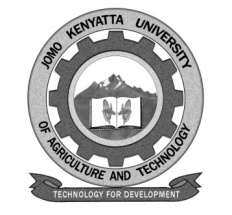 W1-2-60-1-6JOMO KENYATTA UNIVERSITY OF AGRICULTURE AND TECHNOLOGYUNIVERSITY EXAMINATIONS 2019/2020FIRST YEAR SECOND SEMESTER EXAMINATION FOR THE DEGREE OF BACHELOR OF SCIENCE IN MEDICAL MICROBIOLOGYMMB 2110: DISASTER MANAGEMENT PREPAREDNESS AND BIOSECURITYDATE: APRIL, 2020							              TIME: 2 HOURS                   INSTRUCTIONS: 	ANSWER QUESTION ONE (COMPULSORY) AND ANY OTHER TWO QUESTIONQUESTION ONE: 30 MARKSa.	Define the following terminologies:-	i.	Biosecurity.								(1 mark)	ii.	Bioterrorism.								(1 mark)	iii.	Biocrime.								(1 mark)	iv.	Biological warfare.							(1 mark)	v.	Laboratory Biosafety.						(1 mark)	vi.	Biodefence.								(1 mark)b.	Explain six characteristic of potential agents used in Bioterrorism.	(6 marks)c.	Describe etiological agents and forms of plague.			(6 marks)d.	Briefly explain international treaties on Bioweapons.			(6 marks)e.	i.	Define quality assurance.						(2 marks)	ii.	Give four components of a quality assurance programme.	(4 marks)QUESTION TWO: 20 MARKSDiscuss categories of potential genetically engineered pathogens of futuristic threats.QUESTION THREE: 20 MARKSDiscuss international initiatives on laboratory Biosafety and Biosecurity.QUESTION FOUR: 20 MARKSDiscuss disaster capacities for health disaster management.